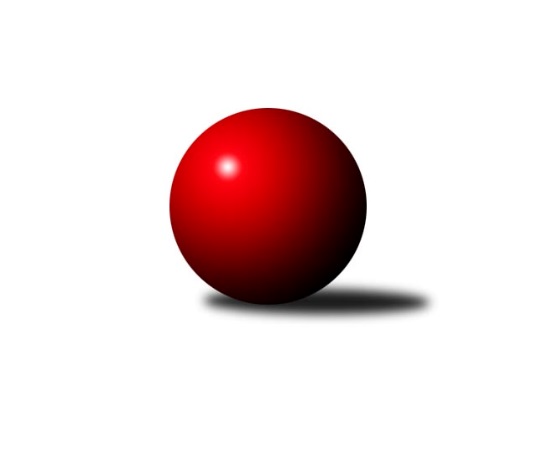 Č.14Ročník 2019/2020	8.2.2020Nejlepšího výkonu v tomto kole: 2709 dosáhlo družstvo: TJ Sokol Michálkovice ˝A˝Severomoravská divize 2019/2020Výsledky 14. kolaSouhrnný přehled výsledků:TJ Opava ˝B˝	- KK Minerva Opava ˝A˝	5:3	2447:2438	5.0:7.0	8.2.TJ VOKD Poruba ˝A˝	- SKK Ostrava ˝A˝	7:1	2659:2544	7.0:5.0	8.2.TJ Odry ˝B˝	- TJ Sokol Bohumín ˝B˝	5:3	2463:2426	6.0:6.0	8.2.SKK Jeseník ˝A˝	- TJ Sokol Mohelnice A	3:5	2571:2619	4.0:8.0	8.2.HKK Olomouc ˝B˝	- TJ Sokol Michálkovice ˝A˝	4:4	2708:2709	6.0:6.0	8.2.TJ Sokol Sedlnice ˝A˝	- KK Šumperk A	3:5	2549:2573	4.0:8.0	8.2.Tabulka družstev:	1.	TJ Sokol Michálkovice ˝A˝	14	10	2	2	73.0 : 39.0 	93.0 : 75.0 	 2575	22	2.	SKK Ostrava ˝A˝	14	8	2	4	64.0 : 48.0 	93.5 : 74.5 	 2570	18	3.	KK Šumperk A	14	8	1	5	61.5 : 50.5 	95.0 : 73.0 	 2571	17	4.	SKK Jeseník ˝A˝	14	8	0	6	59.0 : 53.0 	83.0 : 85.0 	 2568	16	5.	TJ VOKD Poruba ˝A˝	14	6	2	6	60.0 : 52.0 	91.0 : 77.0 	 2539	14	6.	KK Minerva Opava ˝A˝	14	7	0	7	56.0 : 56.0 	87.5 : 80.5 	 2544	14	7.	HKK Olomouc ˝B˝	14	6	2	6	54.0 : 58.0 	77.0 : 91.0 	 2502	14	8.	TJ Sokol Bohumín ˝B˝	14	5	2	7	60.0 : 52.0 	86.0 : 82.0 	 2522	12	9.	TJ Odry ˝B˝	14	6	0	8	47.0 : 65.0 	80.5 : 87.5 	 2484	12	10.	TJ Sokol Sedlnice ˝A˝	14	4	3	7	50.0 : 62.0 	79.0 : 89.0 	 2571	11	11.	TJ Opava ˝B˝	14	5	0	9	45.5 : 66.5 	66.5 : 101.5 	 2418	10	12.	TJ Sokol Mohelnice A	14	4	0	10	42.0 : 70.0 	76.0 : 92.0 	 2516	8Podrobné výsledky kola:	 TJ Opava ˝B˝	2447	5:3	2438	KK Minerva Opava ˝A˝	Břetislav Mrkvica	 	 198 	 186 		384 	 1:1 	 367 	 	170 	 197		Zdeněk Chlopčík	Jan Kořený	 	 204 	 210 		414 	 0:2 	 439 	 	220 	 219		Pavel Martinec	Václav Bohačík	 	 188 	 207 		395 	 1:1 	 412 	 	213 	 199		František Vícha	Martin Orálek	 	 215 	 216 		431 	 1:1 	 410 	 	187 	 223		Aleš Fischer	Josef Němec	 	 182 	 202 		384 	 0:2 	 440 	 	230 	 210		Luděk Slanina	Rudolf Haim	 	 228 	 211 		439 	 2:0 	 370 	 	188 	 182		Jan Strnadelrozhodčí: Nejlepší výkon utkání: 440 - Luděk Slanina	 TJ VOKD Poruba ˝A˝	2659	7:1	2544	SKK Ostrava ˝A˝	Michal Bezruč	 	 216 	 210 		426 	 1:1 	 410 	 	224 	 186		Vladimír Korta	Lukáš Trojek	 	 217 	 204 		421 	 0:2 	 450 	 	222 	 228		Zdeněk Kuna	Petr Oravec	 	 244 	 208 		452 	 1:1 	 444 	 	228 	 216		Lenka Pouchlá	Pavel Hrabec	 	 237 	 234 		471 	 2:0 	 395 	 	201 	 194		Miroslav Složil	Jiří Kratoš	 	 220 	 228 		448 	 2:0 	 405 	 	219 	 186		Dominik Böhm	Jan Míka	 	 208 	 233 		441 	 1:1 	 440 	 	226 	 214		Jan Pavlosekrozhodčí: Míka LadislavNejlepší výkon utkání: 471 - Pavel Hrabec	 TJ Odry ˝B˝	2463	5:3	2426	TJ Sokol Bohumín ˝B˝	Karel Šnajdárek	 	 207 	 204 		411 	 0:2 	 416 	 	211 	 205		Petr Kuttler	Daniel Malina	 	 199 	 182 		381 	 1:1 	 421 	 	195 	 226		Štefan Dendis	Jana Frydrychová	 	 238 	 220 		458 	 2:0 	 433 	 	216 	 217		Karol Nitka	Stanislava Ovšáková	 	 189 	 206 		395 	 0:2 	 421 	 	203 	 218		Libor Krajčí	Jiří Madecký	 	 200 	 221 		421 	 1:1 	 346 	 	201 	 145		Jaromír Piska *1	Ondřej Gajdičiar	 	 212 	 185 		397 	 2:0 	 389 	 	210 	 179		René Světlíkrozhodčí:  Vedoucí družstevstřídání: *1 od 34. hodu Martina HonlováNejlepší výkon utkání: 458 - Jana Frydrychová	 SKK Jeseník ˝A˝	2571	3:5	2619	TJ Sokol Mohelnice A	Pavel Hannig	 	 203 	 244 		447 	 0:2 	 476 	 	229 	 247		Antonín Jašek	Jiří Fárek	 	 200 	 202 		402 	 0:2 	 460 	 	248 	 212		Rostislav Krejčí	Václav Smejkal	 	 189 	 248 		437 	 1:1 	 436 	 	219 	 217		Martin Macas	Petr Šulák	 	 208 	 204 		412 	 1:1 	 393 	 	231 	 162		Jaroslav Jílek	Jaromíra Smejkalová	 	 238 	 224 		462 	 2:0 	 434 	 	227 	 207		Martin Jašek	Martin Zavacký *1	 	 202 	 209 		411 	 0:2 	 420 	 	208 	 212		Milan Šularozhodčí: střídání: *1 od 51. hodu Rostislav CundrlaNejlepší výkon utkání: 476 - Antonín Jašek	 HKK Olomouc ˝B˝	2708	4:4	2709	TJ Sokol Michálkovice ˝A˝	Lukáš Dadák	 	 220 	 187 		407 	 0:2 	 463 	 	227 	 236		Jiří Řepecký	Miroslav Dokoupil	 	 245 	 233 		478 	 2:0 	 432 	 	219 	 213		Martin Ščerba	Dušan Říha	 	 251 	 230 		481 	 2:0 	 454 	 	242 	 212		Josef Jurášek	Kateřina Bajerová	 	 217 	 187 		404 	 0:2 	 470 	 	239 	 231		Michal Zych	Josef Šrámek	 	 217 	 261 		478 	 1:1 	 443 	 	227 	 216		Petr Řepecký	Leopold Jašek	 	 249 	 211 		460 	 1:1 	 447 	 	220 	 227		Josef Linhartrozhodčí: vedoucí družstevNejlepší výkon utkání: 481 - Dušan Říha	 TJ Sokol Sedlnice ˝A˝	2549	3:5	2573	KK Šumperk A	Miroslav Mikulský	 	 238 	 223 		461 	 1:1 	 448 	 	223 	 225		Miroslav Smrčka	Jan Stuchlík	 	 221 	 220 		441 	 2:0 	 402 	 	196 	 206		Pavel Košťál	Jaroslav Chvostek	 	 192 	 211 		403 	 0:2 	 416 	 	197 	 219		Rostislav Biolek	Adam Chvostek	 	 206 	 197 		403 	 0:2 	 412 	 	210 	 202		Marek Zapletal	Lukáš Koliba	 	 180 	 200 		380 	 0:2 	 456 	 	215 	 241		Jaromír Rabenseifner	Milan Janyška	 	 218 	 243 		461 	 1:1 	 439 	 	220 	 219		Pavel Heinischrozhodčí: Milan JanyškaNejlepšího výkonu v tomto utkání: 461 kuželek dosáhli: Miroslav Mikulský, Milan JanyškaPořadí jednotlivců:	jméno hráče	družstvo	celkem	plné	dorážka	chyby	poměr kuž.	Maximum	1.	Pavel Hannig 	SKK Jeseník ˝A˝	449.58	296.4	153.1	2.5	8/8	(493)	2.	Martin Macas 	TJ Sokol Mohelnice A	448.17	304.5	143.7	3.3	7/8	(477)	3.	Michal Zych 	TJ Sokol Michálkovice ˝A˝	446.14	296.5	149.6	4.3	7/8	(511)	4.	Jaromír Rabenseifner 	KK Šumperk A	443.93	302.0	141.9	4.4	7/8	(473)	5.	Václav Smejkal 	SKK Jeseník ˝A˝	442.95	300.3	142.7	4.5	8/8	(494)	6.	Luděk Slanina 	KK Minerva Opava ˝A˝	441.55	294.0	147.5	3.4	6/8	(484)	7.	Josef Linhart 	TJ Sokol Michálkovice ˝A˝	440.63	293.5	147.1	3.3	8/8	(462)	8.	Milan Janyška 	TJ Sokol Sedlnice ˝A˝	440.30	300.5	139.8	4.5	8/8	(467)	9.	Jiří Kratoš 	TJ VOKD Poruba ˝A˝	440.18	296.3	143.9	4.1	8/8	(483)	10.	Jiří Trnka 	SKK Ostrava ˝A˝	439.79	293.4	146.4	3.2	7/8	(481)	11.	Jan Stuchlík 	TJ Sokol Sedlnice ˝A˝	439.21	306.0	133.3	4.9	7/8	(519)	12.	Pavel Heinisch 	KK Šumperk A	439.21	297.9	141.3	4.9	8/8	(484)	13.	Jiří Fárek 	SKK Jeseník ˝A˝	438.33	299.6	138.8	4.9	6/8	(478)	14.	Josef Šrámek 	HKK Olomouc ˝B˝	437.69	295.6	142.1	5.2	7/8	(506)	15.	Miroslav Smrčka 	KK Šumperk A	437.39	304.3	133.1	4.5	8/8	(478)	16.	Lukáš Koliba 	TJ Sokol Sedlnice ˝A˝	436.55	297.5	139.1	6.5	8/8	(459)	17.	Lenka Pouchlá 	SKK Ostrava ˝A˝	436.46	295.3	141.2	3.7	6/8	(476)	18.	Stanislava Ovšáková 	TJ Odry ˝B˝	436.07	299.0	137.1	5.0	8/8	(477)	19.	Jan Míka 	TJ VOKD Poruba ˝A˝	435.75	302.5	133.2	4.3	8/8	(472)	20.	Dominik Böhm 	SKK Ostrava ˝A˝	434.43	303.9	130.5	3.6	7/8	(480)	21.	Roman Honl 	TJ Sokol Bohumín ˝B˝	433.92	292.3	141.6	2.6	6/8	(489)	22.	Marek Zapletal 	KK Šumperk A	433.86	291.3	142.6	5.1	7/8	(492)	23.	Jaroslava Havranová 	HKK Olomouc ˝B˝	433.46	296.0	137.5	5.1	7/8	(492)	24.	Petr Řepecký 	TJ Sokol Michálkovice ˝A˝	433.14	299.2	134.0	5.1	8/8	(461)	25.	Milan Šula 	TJ Sokol Mohelnice A	433.12	295.8	137.3	3.2	7/8	(452)	26.	Miroslav Mikulský 	TJ Sokol Sedlnice ˝A˝	432.66	300.0	132.6	7.5	8/8	(467)	27.	Libor Krajčí 	TJ Sokol Bohumín ˝B˝	432.43	294.3	138.1	6.8	7/8	(452)	28.	Jiří Řepecký 	TJ Sokol Michálkovice ˝A˝	432.34	300.3	132.0	5.6	8/8	(464)	29.	Dušan Říha 	HKK Olomouc ˝B˝	432.31	296.3	136.0	5.9	7/8	(482)	30.	Aleš Fischer 	KK Minerva Opava ˝A˝	430.45	295.8	134.7	4.9	8/8	(481)	31.	Pavel Martinec 	KK Minerva Opava ˝A˝	430.23	291.5	138.8	4.5	8/8	(481)	32.	Lada Péli 	TJ Sokol Bohumín ˝B˝	427.33	293.2	134.1	4.2	7/8	(495)	33.	Petr Oravec 	TJ VOKD Poruba ˝A˝	426.69	295.5	131.2	5.7	7/8	(466)	34.	Rostislav Krejčí 	TJ Sokol Mohelnice A	426.58	289.8	136.8	3.5	6/8	(460)	35.	Vladimír Korta 	SKK Ostrava ˝A˝	426.41	290.9	135.5	5.1	8/8	(463)	36.	Michal Bezruč 	TJ VOKD Poruba ˝A˝	425.80	294.6	131.2	6.4	7/8	(463)	37.	Adam Chvostek 	TJ Sokol Sedlnice ˝A˝	424.51	294.7	129.8	6.1	7/8	(452)	38.	Štefan Dendis 	TJ Sokol Bohumín ˝B˝	423.81	289.5	134.3	6.1	7/8	(461)	39.	Pavel Košťál 	KK Šumperk A	421.64	296.6	125.0	5.0	8/8	(470)	40.	Antonín Jašek 	TJ Sokol Mohelnice A	419.53	284.5	135.0	6.6	6/8	(476)	41.	Miroslav Složil 	SKK Ostrava ˝A˝	418.47	286.3	132.2	5.0	8/8	(468)	42.	Jana Frydrychová 	TJ Odry ˝B˝	417.25	294.9	122.3	7.7	8/8	(473)	43.	Zdeněk Chlopčík 	KK Minerva Opava ˝A˝	417.16	290.5	126.6	6.7	8/8	(444)	44.	Zbyněk Sobota 	HKK Olomouc ˝B˝	416.88	287.8	129.1	9.0	6/8	(474)	45.	Svatopluk Kříž 	TJ Opava ˝B˝	416.77	282.4	134.3	7.1	7/8	(471)	46.	Jan Strnadel 	KK Minerva Opava ˝A˝	416.38	291.9	124.5	7.1	8/8	(448)	47.	René Světlík 	TJ Sokol Bohumín ˝B˝	415.85	296.3	119.6	10.1	8/8	(472)	48.	Jiří Madecký 	TJ Odry ˝B˝	414.98	283.5	131.5	6.4	8/8	(442)	49.	Leopold Jašek 	HKK Olomouc ˝B˝	413.50	290.8	122.7	6.5	8/8	(464)	50.	Martin Ščerba 	TJ Sokol Michálkovice ˝A˝	413.18	288.1	125.1	8.6	7/8	(436)	51.	Jan Kořený 	TJ Opava ˝B˝	413.00	283.9	129.1	6.1	6/8	(453)	52.	Petr Šulák 	SKK Jeseník ˝A˝	412.92	293.9	119.1	9.8	7/8	(467)	53.	Ondřej Gajdičiar 	TJ Odry ˝B˝	411.71	288.8	122.9	6.5	8/8	(426)	54.	Václav Bohačík 	TJ Opava ˝B˝	411.46	280.0	131.4	6.9	8/8	(445)	55.	Rostislav Biolek 	KK Šumperk A	410.05	286.3	123.8	7.3	8/8	(478)	56.	Jaroslav Jílek 	TJ Sokol Mohelnice A	408.93	289.2	119.7	10.6	8/8	(469)	57.	Martin Jašek 	TJ Sokol Mohelnice A	407.69	280.0	127.7	8.8	7/8	(445)	58.	Martin Skopal 	TJ VOKD Poruba ˝A˝	405.38	283.4	122.0	7.4	7/8	(433)	59.	Jaromíra Smejkalová 	SKK Jeseník ˝A˝	402.89	278.7	124.2	6.0	7/8	(464)	60.	Kateřina Bajerová 	HKK Olomouc ˝B˝	399.20	285.9	113.3	9.9	6/8	(486)	61.	Jan Frydrych 	TJ Odry ˝B˝	391.90	282.0	109.9	8.3	7/8	(441)		Jiří Vrba 	SKK Jeseník ˝A˝	457.00	297.0	160.0	5.5	2/8	(471)		Jaroslav Vymazal 	KK Šumperk A	452.00	321.0	131.0	9.0	1/8	(452)		Lukáš Modlitba 	TJ Sokol Bohumín ˝B˝	444.50	307.5	137.0	3.5	1/8	(464)		Miroslav Dokoupil 	HKK Olomouc ˝B˝	439.67	296.6	143.1	6.7	2/8	(478)		Martin Zavacký 	SKK Jeseník ˝A˝	437.63	305.8	131.9	6.9	4/8	(465)		Pavel Hrabec 	TJ VOKD Poruba ˝A˝	433.20	305.9	127.3	7.3	3/8	(471)		Slawomir Holynski 	TJ Opava ˝B˝	433.00	308.0	125.0	7.0	1/8	(433)		Radek Hejtman 	HKK Olomouc ˝B˝	432.67	296.3	136.3	7.7	3/8	(504)		Miroslav Vala 	SKK Jeseník ˝A˝	431.67	305.0	126.7	5.3	3/8	(437)		Josef Jurášek 	TJ Sokol Michálkovice ˝A˝	431.25	293.3	138.0	5.4	5/8	(454)		Gabriela Beinhauerová 	KK Minerva Opava ˝A˝	430.25	297.0	133.3	2.8	1/8	(451)		Jan Pavlosek 	SKK Ostrava ˝A˝	430.00	289.8	140.2	4.4	3/8	(440)		Břetislav Mrkvica 	TJ Opava ˝B˝	428.64	291.9	136.7	5.2	5/8	(455)		Karel Kratochvíl 	KK Minerva Opava ˝A˝	428.00	292.5	135.5	8.0	2/8	(441)		Mariusz Gierczak 	TJ Opava ˝B˝	427.17	285.7	141.5	6.7	4/8	(437)		Karol Nitka 	TJ Sokol Bohumín ˝B˝	424.67	295.0	129.7	3.7	3/8	(433)		Petr Matějka 	KK Šumperk A	424.17	287.3	136.8	4.7	2/8	(462)		Vojtěch Rozkopal 	TJ Odry ˝B˝	424.13	292.9	131.2	6.1	3/8	(459)		Zdeněk Kuna 	SKK Ostrava ˝A˝	423.94	296.4	127.6	6.5	4/8	(466)		Zdeněk Skala 	TJ Sokol Sedlnice ˝A˝	422.33	289.0	133.3	7.6	5/8	(467)		Ladislav Petr 	TJ Sokol Sedlnice ˝A˝	422.00	306.0	116.0	8.0	1/8	(422)		Renata Semlerová 	TJ Sokol Mohelnice A	419.50	291.0	128.5	8.0	1/8	(425)		František Vícha 	KK Minerva Opava ˝A˝	418.45	290.5	128.0	6.8	5/8	(449)		Ludovít Kumi 	TJ Sokol Mohelnice A	418.33	292.3	126.0	5.0	3/8	(426)		Jáchym Kratoš 	TJ VOKD Poruba ˝A˝	418.00	288.0	130.0	8.5	2/8	(425)		Dalibor Hamrozy 	TJ Sokol Bohumín ˝B˝	417.40	290.7	126.7	8.3	5/8	(430)		Iveta Krejčová 	TJ Sokol Mohelnice A	416.00	282.0	134.0	5.0	1/8	(416)		Petr Kuttler 	TJ Sokol Bohumín ˝B˝	416.00	292.0	124.0	5.0	1/8	(416)		Miroslav Pytel 	SKK Ostrava ˝A˝	415.35	286.4	129.0	6.3	5/8	(437)		Daniel Dudek 	TJ Sokol Michálkovice ˝A˝	415.17	280.7	134.5	8.2	2/8	(432)		Zdeněk Štohanzl 	KK Minerva Opava ˝A˝	414.00	295.5	118.5	4.0	2/8	(430)		Michal Svoboda 	HKK Olomouc ˝B˝	413.50	277.0	136.5	10.5	2/8	(429)		Rudolf Tvrdoň 	TJ Opava ˝B˝	412.33	285.0	127.3	6.5	3/8	(437)		Martin Orálek 	TJ Opava ˝B˝	411.50	295.5	116.0	12.0	1/8	(431)		Petra Rosypalová 	SKK Jeseník ˝A˝	411.33	282.9	128.4	7.0	4/8	(437)		Lukáš Trojek 	TJ VOKD Poruba ˝A˝	410.36	293.0	117.3	8.2	5/8	(450)		Radek Foltýn 	SKK Ostrava ˝A˝	409.33	279.4	129.9	7.7	3/8	(422)		Milan Franer 	TJ Opava ˝B˝	409.00	303.0	106.0	12.0	1/8	(409)		Martin Pavič 	TJ Odry ˝B˝	408.67	285.0	123.7	5.3	3/8	(439)		Rudolf Haim 	TJ Opava ˝B˝	407.75	286.5	121.3	8.8	2/8	(439)		Barbora Vichová 	TJ Opava ˝B˝	407.50	277.0	130.5	9.5	1/8	(414)		Lukáš Dadák 	HKK Olomouc ˝B˝	407.00	292.0	115.0	10.0	1/8	(407)		Tomáš Sobotík 	TJ Sokol Sedlnice ˝A˝	405.00	280.0	125.0	9.3	1/8	(439)		Jaroslav Chvostek 	TJ Sokol Sedlnice ˝A˝	403.00	291.0	112.0	8.0	1/8	(403)		Karel Šnajdárek 	TJ Odry ˝B˝	402.33	278.5	123.8	7.0	3/8	(434)		Jana Tvrdoňová 	TJ Opava ˝B˝	402.00	284.0	118.0	7.0	1/8	(402)		Petr Řepecký 	TJ Sokol Michálkovice ˝A˝	399.75	282.3	117.5	9.0	4/8	(413)		Krzysztof Wróblewski 	TJ Opava ˝B˝	399.20	281.0	118.2	7.6	5/8	(408)		Petra Rosypalová 	SKK Jeseník ˝A˝	399.00	290.5	108.5	8.5	1/8	(421)		Martina Honlová 	TJ Sokol Bohumín ˝B˝	397.57	286.7	110.9	9.1	3/8	(449)		Jiří Kropáč 	HKK Olomouc ˝B˝	396.00	290.0	106.0	10.0	1/8	(396)		Jan Ščerba 	TJ Sokol Michálkovice ˝A˝	395.00	285.0	110.0	9.5	2/8	(416)		Daniel Malina 	TJ Odry ˝B˝	392.00	278.0	114.0	4.5	2/8	(403)		Martin Juřica 	TJ Sokol Sedlnice ˝A˝	391.00	282.0	109.0	9.0	1/8	(391)		Tereza Moravcová 	SKK Jeseník ˝A˝	388.00	309.0	79.0	12.0	1/8	(388)		Vladimír Sládek 	TJ Sokol Bohumín ˝B˝	386.00	280.5	105.5	12.0	2/8	(399)		Dagmar Jílková 	TJ Sokol Mohelnice A	381.50	264.0	117.5	9.0	2/8	(418)		Josef Němec 	TJ Opava ˝B˝	379.00	268.7	110.3	9.6	5/8	(422)		Petr Kowalczyk 	TJ Sokol Sedlnice ˝A˝	376.75	267.0	109.8	10.3	4/8	(404)		Zdeněk Šebesta 	TJ Sokol Mohelnice A	375.00	273.0	102.0	14.0	1/8	(375)		Rostislav Bareš 	TJ VOKD Poruba ˝A˝	375.00	293.0	82.0	19.0	1/8	(375)		Josef Plšek 	KK Minerva Opava ˝A˝	368.00	283.0	85.0	14.0	1/8	(368)		Radomila Janoudová 	SKK Jeseník ˝A˝	363.00	283.0	80.0	22.0	1/8	(363)		Martin Sedlář 	KK Šumperk A	359.00	238.0	121.0	6.0	1/8	(359)		Jaroslav Kopáč 	HKK Olomouc ˝B˝	359.00	252.0	107.0	6.0	1/8	(359)		Marie Říhová 	HKK Olomouc ˝B˝	356.50	261.0	95.5	14.5	2/8	(385)		Jolana Rybová 	TJ Opava ˝B˝	355.00	249.0	106.0	14.0	1/8	(355)		Petr Schwalbe 	TJ Opava ˝B˝	320.67	251.7	69.0	20.3	3/8	(354)Sportovně technické informace:Starty náhradníků:registrační číslo	jméno a příjmení 	datum startu 	družstvo	číslo startu18365	Martin Zavacký	08.02.2020	SKK Jeseník ˝A˝	1x14917	Josef Jurášek	08.02.2020	TJ Sokol Michálkovice ˝A˝	3x19448	Petr Kuttler	08.02.2020	TJ Sokol Bohumín ˝B˝	2x6482	Jaroslav Chvostek	08.02.2020	TJ Sokol Sedlnice ˝A˝	1x6461	Martin Orálek	08.02.2020	TJ Opava ˝B˝	1x18745	Jaromír Piska	08.02.2020	TJ Sokol Bohumín ˝B˝	1x7477	Rostislav Cundrla	08.02.2020	SKK Jeseník ˝A˝	2x
Hráči dopsaní na soupisku:registrační číslo	jméno a příjmení 	datum startu 	družstvo	26338	Lukáš Dadák	08.02.2020	HKK Olomouc ˝B˝	Program dalšího kola:15. kolo15.2.2020	so	9:00	TJ Sokol Michálkovice ˝A˝ - TJ Sokol Sedlnice ˝A˝	15.2.2020	so	9:00	TJ Sokol Mohelnice A - TJ VOKD Poruba ˝A˝	15.2.2020	so	9:00	SKK Ostrava ˝A˝ - HKK Olomouc ˝B˝	15.2.2020	so	10:00	TJ Sokol Bohumín ˝B˝ - KK Minerva Opava ˝A˝	15.2.2020	so	10:00	SKK Jeseník ˝A˝ - TJ Opava ˝B˝	15.2.2020	so	13:00	KK Šumperk A - TJ Odry ˝B˝	Nejlepší šestka kola - absolutněNejlepší šestka kola - absolutněNejlepší šestka kola - absolutněNejlepší šestka kola - absolutněNejlepší šestka kola - dle průměru kuželenNejlepší šestka kola - dle průměru kuželenNejlepší šestka kola - dle průměru kuželenNejlepší šestka kola - dle průměru kuželenNejlepší šestka kola - dle průměru kuželenPočetJménoNázev týmuVýkonPočetJménoNázev týmuPrůměr (%)Výkon3xDušan ŘíhaOlomouc B4812xPavel HrabecVOKD A110.34713xMiroslav DokoupilOlomouc B4781xAntonín JašekMohelnice A109.344764xJosef ŠrámekOlomouc B4782xJana FrydrychováTJ Odry B109.114581xAntonín JašekMohelnice A4763xMiroslav MikulskýSedlnice A108.364612xPavel HrabecVOKD A4712xMilan JanyškaSedlnice A108.364612xMichal ZychMichálkovice A4702xDušan ŘíhaOlomouc B107.59481